        ЗАКЛЮЧЕНИЕо результатах публичных слушаний по рассмотрению проекта   нормативов градостроительного  проектирования  в   Чепкас-Никольском сельском поселении Шемуршинского района Чувашской Республики25.04.2018 г.25  апреля 2018  года в здании администрации  Чепкас-Никольского сельского поселения  прошли публичные слушания по рассмотрению проекта   нормативов градостроительного  проектирования  в   Чепкас-Никольского сельском поселении Шемуршинского района. На публичных слушаниях замечания и предложения не поступили.ВЫВОД:Проект  нормативов градостроительного  проектирования в   Чепкас-Никольского сельском поселении Шемуршинского района одобрить и предложить на  утверждение Собранию депутатов  Чепкас-Никольского сельского поселения Шемуршинского района Чувашской Республики.Приложение: протокол публичного слушания от  25 апреля  2018 года. Глава   Чепкас-Никольскогосельского поселения                                                 Л.Н. ПетроваОб утверждении нормативов градостроительного проектирования «Градостроительство. Планировка и застройка Чепкас-Никольского сельского поселения Шемуршинского района»    В соответствии со статьёй 7  Градостроительного кодекса Российской Федерации, статьёй 3 Закона Чувашской Республики «О регулировании градостроительной деятельности в Чувашской Республике» Собрание депутатов Чепкас-Никольского   сельского поселения решило:1. Утвердить прилагаемые нормативы градостроительного проектирования «Градостроительство. Планировка и застройка Чепкас-Никольского сельского поселения Шемуршинского района» (далее-местные нормативы градостроительного проектирования).2. Считать утратившим силу Решение Собрания депутатов Чепкас-Никольского сельского поселения от 21 февраля 2011 года  № 1 «Об утверждении нормативов градостроительного проектирования «Градостроительство. Планировка и застройка Чепкас-Никольского  сельского поселения Шемуршинского района Чувашской Республики».3. Контроль за ходом выполнения настоящего решения возложить на главу Чепкас-Никольского  сельского поселения  Петрову Л.Н..4. Настоящее решение вступает в силу со дня его официального опубликования.Председатель собрания депутатов Чепкас-Никольского сельского поселения	      Т.В. ВоробьеваГлава Чепкас-Никольского  сельского поселения Шемуршинского района 						                  Л.Н. ПетроваУтвержденЫРешением  Собрания депутатовЧепкас-Никольского  сельского поселенияШемуршинского района Чувашской Республикиот 28.04.2018  № 1Местные нормативы градостроительного проектированияЧепкас-Никольского сельского поселения Шемуршинского района Чувашской Республики1. Основная часть1.1. Предельные значения расчетных показателей минимально допустимого уровня обеспеченности населения Чепкас-Никольского сельского поселения Шемуршинского района Чувашской Республики объектами местного значения и предельные значения расчетных показателей максимально допустимого уровня территориальной доступности таких объектов для населения Чепкас-Никольского сельского поселения   Шемуршинского района Чувашской РеспубликиПредельные значения расчетных показателей минимально допустимого уровня обеспеченности населения Чепкас-Никольского  сельского поселения Шемуршинского района Чувашской Республики объектами местного значения и предельные значения расчетных показателей максимально допустимого уровня территориальной доступности таких объектов для населения Чепкас-Никольского  сельского поселения Шемуршинского района Чувашской Республики установлены исходя из текущей обеспеченности Чепкас-Никольского  сельского поселения Шемуршинского района Чувашской Республики объектами местного значения, фактической потребности населения в тех или иных услугах и объектах, с учетом динамики социально-экономического развития, приоритетов градостроительного развития муниципального образования Чувашской Республики, демографической ситуации и уровня жизни населения.Обоснование предельных значений расчетных показателей, определенных в настоящем разделе, приведено в разделе 2 настоящих местных нормативов градостроительного проектирования Чепкас-Никольского  сельского поселения Шемуршинского района Чувашской Республики (далее также – местные нормативы).1.1.1. Предельные значения расчетных показателей минимально допустимого уровня обеспеченности населения Чепкас-Никольского сельского поселения Шемуршинского района Чувашской Республики объектами местного значения в области электро-, тепло-, газо-, водоснабжения и водоотведения Таблица 1.1.1 (1)Предельные значения расчетных показателей минимально допустимого уровня обеспеченности населения Чепкас-Никольского сельского поселения Шемуршинского района Чувашской Республики объектами местного значения в области электроснабженияПримечание.	Нормы электропотребления и использования максимума электрической нагрузки следует использовать в целях градостроительного проектирования в качестве укрупненных показателей электропотребления.Таблица 1.1.1 (2)Размеры охранных зон объектов местного значения в области электроснабжения_______________  *	Для линий с самонесущими или изолированными проводами, проложенных по стенам зданий, конструкциям и т.д., охранная зона определяется в соответствии с установленными нормативными правовыми актами минимальными допустимыми расстояниями от таких линий.**	Охранная зона ВЛ напряжения 1–20 кВ составляет  для линий с самонесущими или изолированными проводами, размещенных в границах населенных пунктов.Таблица 1.1.1 (3)Предельные значения расчетных показателей минимально допустимогоуровня обеспеченности населения Чепкас-Никольского сельского поселения Шемуршинского района Чувашской Республики объектами местного значения в области газоснабженияПримечания: 1.	* Для определения в целях градостроительного проектирования минимально допустимого уровня обеспеченности объектами местного значения следует использовать норму минимальной обеспеченности населения (территории) соответствующим ресурсом и характеристики планируемых к размещению объектов.2. ** Нормы расхода природного газа следует использовать в целях градостроительного проектирования в качестве укрупненных показателей расхода (потребления) газа при расчетной теплоте сгорания 34 МДж/м3 (8000 ккал/м3).3. Указанные нормы следует применять с учетом требований СП 62.13330.2011. Таблица 1.1.1 (4)Размеры охранных зон объектов местного значения в области газоснабженияПримечания: 1.	Отсчет расстояний при определении охранных зон газопроводов производится от оси газопровода – для однониточных газопроводов и от осей крайних ниток газопроводов – для многониточных.2.	Нормативные расстояния устанавливаются с учетом значимости объектов, условий прокладки газопровода, давления газа и других факторов, но не менее указанных в таблице.3.	*  от газопровода со стороны провода и  – с противоположной стороны.4.	** Для надземных участков газопроводов расстояние от деревьев до трубопровода должно быть не менее высоты деревьев.Таблица 1.1.1 (5)Предельные значения расчетных показателей минимально допустимого уровня обеспеченности населения Чепкас-Никольского сельского поселения Шемуршинского района Чувашской Республики объектами местного значения в области теплоснабжения для жилых домов одноквартирных отдельно стоящих и блокированныхТаблица 1.1.1 (6)Предельные значения расчетных показателей минимально допустимого уровня обеспеченности населения Чепкас-Никольского сельского поселения Шемуршинского района Чувашской Республики объектами местного значения в области теплоснабжения для многоквартирных жилых домов и общественных зданийТаблица 1.1.1 (7) Предельные значения расчетных показателей минимально допустимого уровня обеспеченности населения Чепкас-Никольского сельского поселения Шемуршинского района Чувашской Республики объектами местного значения в области водоснабжения  и водоотведения Примечание.	Указанные нормы следует применять с учетом требований табл. 1 СП 31.13330. 2012.1.1.2. Предельные значения расчетных показателей минимально допустимого уровня обеспеченности населения Чепкас-Никольского сельского поселения Шемуршинского района Чувашской Республики объектами местного значения в области транспорта и предельные значения расчетных показателей максимально допустимого уровня территориальной доступности таких объектов для населения Чепкас-Никольского сельского поселения Шемуршинского района Чувашской Республики Таблица 1.1.2 (1)Предельные значения расчетных показателей минимально допустимого уровня обеспеченности населения Чепкас-Никольского сельского поселения Шемуршинского района Чувашской Республики местами хранения личного автотранспорта и предельные значения расчетных показателей максимально допустимого уровня территориальной доступности таких объектов для населения муниципальных образований Чепкас-Никольского сельского поселения Шемуршинского района Чувашской РеспубликиПримечания: Размещение требуемого количества машино-мест может быть обеспечено в подземных охраняемых автостоянках на придомовой территории многоквартирных жилых домов с соблюдением нормативного уровня благоустройства.В зонах жилой застройки следует предусматривать стоянки для хранения легковых автомобилей населения при пешеходной доступности не более , а в районах реконструкции – не более .Длина пешеходных подходов от стоянок для временного хранения легковых автомобилей к объектам в зонах массового отдыха не должна превышать 
.Число машино-мест следует принимать при уровнях автомобилизации, определенных на расчетный срок.	Перечень зданий и сооружений уточняется в соответствующих сводах правил, регламентирующих проектирование зданий и сооружений, площадок и помещений, предназначенных для стоянок.Таблица 1.1.2 (2)Примечания:	1. Уровень комфорта многоквартирного жилого дома, используемый при расчете количества стоянок для постоянного хранения автомобилей, устанавливается в соответствии с СП 42.13330.2016.2.	k – общее число жилых комнат в квартире или доме; n – численность проживающих людей.3. В числителе – на первую очередь, в знаменателе – на расчетный срок.4. Указанные показатели не являются основанием для установления нормы реального заселения.Таблица 1.1.2 (3)Предельные значения расчетных показателей минимально допустимогоуровня обеспеченности населения Чепкас-Никольского сельского поселения Шемуршинского района Чувашской Республики объектами местного значения в области транспорта и предельные значения расчетных показателей максимально допустимого уровня территориальной доступности таких объектов для населения Чепкас-Никольского сельского поселения Шемуршинского района Чувашской Республики____________*	Размещение указанных объектов дорожного сервиса допускается на территориях, сопряженных с территориями автодорог и улиц городского значения.	Классификация приводится в соответствии с санитарной классификацией предприятий, производств и объектов СанПиН 2.2.1/2.1.1.1200-03.Таблица 1.1.2 (4)Предельные значения расчетных показателей минимально допустимого уровня обеспеченности населения Чепкас-Никольского сельского поселения Шемуршинского района Чувашской Республики объектами местного значения, предназначенными для предоставления транспортных услуг и организации транспортного обслуживания населения, и предельные значения расчетных показателей максимально допустимого уровня территориальной доступности таких объектов для на-
             селения Чепкас-Никольского сельского поселения Шемуршинского района Чувашской Республики_______________*	За границами населенных пунктов, не примыкающих к автомобильным дорогам регионального и межмуниципального значения.1.1.3. Предельные значения расчетных показателей минимально допустимого уровня обеспеченности населения Чепкас-Никольского сельского поселения Шемуршинского района Чувашской Республики объектами местного значения в области физической культуры и спорта и предельные значения расчетных показателей максимально допустимого уровня территориальной доступности таких объектов для населения Чепкас-Никольского сельского поселения Шемуршинского района Чувашской РеспубликиТаблица 1.1.31.1.4. Предельные значения расчетных показателей минимально допустимого уровня обеспеченности населения Чепкас-Никольского сельского поселения Шемуршинского района Чувашской Республики объектами местного значения в области образования и предельные значения расчетных показателей максимально допустимого уровня территориальной доступности таких объектов для населения Чепкас-Никольского сельского поселения Шемуршинского района Чувашской РеспубликиТаблица 1.1.4Примечания:	1.	Дошкольными образовательными организациями должны быть обеспечены 84% численности детей дошкольного возраста.	2.	В районах одно- и двухэтажной застройки допускается увеличение максимально допустимого уровня территориальной доступности дошкольных образовательных организаций до . 3.	Для общеобразовательных организаций при малоэтажной застройке допускается увеличение максимально допустимого уровня территориальной доступности до .4.	Размещение общеобразовательных организаций допускается на расстоянии транспортной доступности для учащихся начального общего образования – 15 минут (в одну сторону), для учащихся основного общего и среднего общего образования – не более 50 минут (в одну сторону).1.1.5. Предельные значения расчетных показателей минимально допустимого уровня обеспеченности населения Чепкас-Никольского сельского поселения Шемуршинского района Чувашской Республики объектами местного значения в области культуры и искусства и предельные значения расчетных показателей максимально допустимого уровня территориальной доступности таких объектов для населения Чепкас-Никольского сельского поселения Шемуршинского района Чувашской РеспубликиТаблица 1.1.51.1.6. Предельные значения расчетных показателей минимально допустимого уровня обеспеченности населения Чепкас-Никольского сельского поселения Шемуршинского района Чувашской Республики объектами местного значения в области обеспечения деятельности органов местного самоуправления и предельные значения расчетных показателей максимально допустимого уровня территориальной доступности таких объектов для населения Чепкас-Никольского сельского поселения Шемуршинского района Чувашской РеспубликиТаблица 1.1.6 Примечания:	* Площадь хранилища документов определяется в задании на проектирование.1.1.7. Предельные значения расчетных показателей минимально допустимого уровня обеспеченности населения Чепкас-Никольского сельского поселения  Шемуршинского района Чувашской Республики объектами местного значения в области сбора, транспортирования, обработки, утилизации, обезвреживания, размещения твердых коммунальных отходов и предельные значения расчетных показателей максимально допустимого уровня территориальной доступности таких объектов для населения Чепкас-Никольского сельского поселения Шемуршинского района Чувашской РеспубликиТаблица 1.1.7Примечания: * Размер территории полигона твердых коммунальных отходов определяется производительностью, видом и классом опасности отходов, технологией переработки, расчетным сроком эксплуатации на 20–25 лет и последующей возможностью использования отходов.1.1.8. Предельные значения расчетных показателей минимально допустимого уровня обеспеченности населения Чепкас-Никольского  сельского поселения  Шемуршинского района Чувашской Республики объектами местного значения в области организации ритуальных услуг и содержания мест захоронения и предельные значения расчетных показателей максимально допустимого уровня территориальной доступности таких объектов для населения Чепкас-Никольского  сельского поселения  Шемуршинского района Чувашской РеспубликиТаблица 1.1.82. Материалы по обоснованию расчетных показателей, содержащихся в основной части местных нормативов градостроительного проектирования Чепкас-Никольского сельского поселения Шемуршинского района Чувашской РеспубликиОбоснование предельных значений расчетных показателей минимально допустимого уровня обеспеченности населения Чепкас-Никольского сельского поселения Шемуршинского района Чувашской Республики объектами местного значения и предельных значений расчетных показателей максимально допустимого уровня территориальной доступности таких  объектов для населения Чепкас-Никольского сельского поселения Шемуршинского района Чувашской РеспубликиОбоснование предельных значений расчетных показателей минимально допустимого уровня обеспеченности населения Чепкас-Никольского сельского поселения Шемуршинского района Чувашской Республики объектами местного значения и предельных значений расчетных показателей максимально допустимого уровня территориальной доступности таких объектов для населения Чепкас-Никольского сельского поселения Шемуршинского района Чувашской Республики, содержащихся в основной части настоящих местных нормативов, представлено в табл. 2.1.Таблица 2.13. Правила и область применения расчетных показателей, содержащихся в основной части местных нормативов градостроительного проектирования Чепкас-Никольского сельского поселения Шемуршинского района Чувашской РеспубликиМестные нормативы устанавливают совокупность расчетных показателей минимально допустимого уровня обеспеченности объектами местного значения населения муниципального образования и расчетных показателей максимально допустимого уровня территориальной доступности таких объектов для населения муниципального образования.Местные нормативы установлены с учетом административно-территориального устройства Чувашской Республики, социально-демографического состава и плотности населения муниципальных образований, природно-климатических условий Чувашской Республики, стратегии социально-экономического развития Чувашской Республики, предложений органов исполнительной власти Чувашской Республики, органов местного самоуправления.Местные нормативы распространяются на проектирование новых и реконструкцию существующих объектов муниципального образования и направлены на обеспечение градостроительными средствами безопасности и устойчивого развития муниципального образования, охрану здоровья населения, а также на создание условий для реализации определенных законодательством Российской Федерации социальных гарантий граждан, включая маломобильные группы населения, в части обеспечения объектами местного значения в области транспорта, автомобильных дорог местного значения, образования, здравоохранения, физической культуры и спорта и иных областях в соответствии с полномочиями муниципального образования.Требования местных нормативов с момента вступления их в силу предъявляются к вновь разрабатываемой документации территориального планирования муниципального образования, документации по планировке территории и проектной документации, а также к иным видам деятельности, приводящим к изменению сложившегося состояния территории, недвижимости и среды проживания.Местные нормативы применяются при подготовке проекта схемы территориального планирования Чепкас-Никольского сельского поселения Шемуршинского района, проектов генерального плана Чепкас-Никольского сельского поселения  Шемуршинского района Чувашской Республики, документации по планировке территорий в части размещения объектов местного значения.                                           ВЕСТИ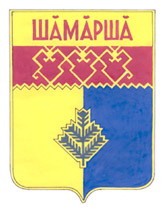 Чепкас-Никольскогосельского поселенияГазета органов местного самоуправления  Чепкас -  Никольского сельского поселенияИздается с 2 апреля .ЧЁВАШ РЕСПУБЛИКИ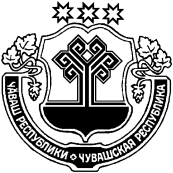 ШЁМЁРШЁ РАЙОН,ЧУВАШСКАЯ РЕСПУБЛИКА ШЕМУРШИНСКИЙ РАЙОН АНАТ ЧАТКАСЯЛ ПОСЕЛЕНИЙ,Н ДЕПУТАТСЕН ПУХЁВ, ЙЫШЁНУ«28»  04     2018     № 1 Анат Чаткас ял.СОБРАНИЕ ДЕПУТАТОВ ЧЕПКАС-НИКОЛЬСКОГО СЕЛЬСКОГО  ПОСЕЛЕНИЯ РЕШЕНИЕот  «28»    04      2018  № 1село Чепкас-НикольскоеНаименование объекта местного значенияРасчетный показатель минимально допустимого уровня обеспеченности (норматив потребления коммунальных услуг по электроснабжению)Расчетный показатель минимально допустимого уровня обеспеченности (норматив потребления коммунальных услуг по электроснабжению)Расчетный показатель минимально допустимого уровня обеспеченности (норматив потребления коммунальных услуг по электроснабжению)Наименование объекта местного значениякатегория жилых помещенийединица измерения величина123444444Электростанции, подстанции, переключательные пункты, трансформаторные подстанции, линии электропередачи1. Многоквартирные дома, жилые дома, общежития квартирного типа, не оборудованные в установленном порядке стационарными электроплитами для приготовления пищи, электроотопительными, электронагревательными установками для целей горячего водоснабжениякВтч в месяц на человекаПри количестве проживающих, человекПри количестве проживающих, человекПри количестве проживающих, человекПри количестве проживающих, человекПри количестве проживающих, человекПри количестве проживающих, человекЭлектростанции, подстанции, переключательные пункты, трансформаторные подстанции, линии электропередачи1. Многоквартирные дома, жилые дома, общежития квартирного типа, не оборудованные в установленном порядке стационарными электроплитами для приготовления пищи, электроотопительными, электронагревательными установками для целей горячего водоснабжениякВтч в месяц на человека112345 и болееЭлектростанции, подстанции, переключательные пункты, трансформаторные подстанции, линии электропередачи1 комнатакВтч в месяц на человека747446362925Электростанции, подстанции, переключательные пункты, трансформаторные подстанции, линии электропередачи2 комнатыкВтч в месяц на человека969659463733Электростанции, подстанции, переключательные пункты, трансформаторные подстанции, линии электропередачи3 комнатыкВтч в месяц на человека10810867524237Электростанции, подстанции, переключательные пункты, трансформаторные подстанции, линии электропередачи4 и более комнатыкВтч в месяц на человека11711773564640Электростанции, подстанции, переключательные пункты, трансформаторные подстанции, линии электропередачи2. Многоквартирные дома, жилые дома, общежития квартирного типа, оборудованные в установленном порядке стационарными электроплитами для приготовления пищи и не оборудованные электроотопительными и электронагревательными установками для целей горячего водоснабжениякВтч в месяц на человекаПри количестве проживающих, человекПри количестве проживающих, человекПри количестве проживающих, человекПри количестве проживающих, человекПри количестве проживающих, человекПри количестве проживающих, человекЭлектростанции, подстанции, переключательные пункты, трансформаторные подстанции, линии электропередачи2. Многоквартирные дома, жилые дома, общежития квартирного типа, оборудованные в установленном порядке стационарными электроплитами для приготовления пищи и не оборудованные электроотопительными и электронагревательными установками для целей горячего водоснабжениякВтч в месяц на человека112345 и болееЭлектростанции, подстанции, переключательные пункты, трансформаторные подстанции, линии электропередачи1 комнатакВтч в месяц на человека10610666514136Электростанции, подстанции, переключательные пункты, трансформаторные подстанции, линии электропередачи2 комнатыкВтч в месяц на человека13713785665347Электростанции, подстанции, переключательные пункты, трансформаторные подстанции, линии электропередачи3 комнатыкВтч в месяц на человека15515596746153Электростанции, подстанции, переключательные пункты, трансформаторные подстанции, линии электропередачи4 и более комнатыкВтч в месяц на человека168168104816557Электростанции, подстанции, переключательные пункты, трансформаторные подстанции, линии электропередачи3. Многоквартирные дома, жилые дома, общежития квартирного типа, не оборудованные стационарными электроплитами, но оборудованные в установленном порядке электроотопительными и (или) электронагревательными установками для целей горячего водоснабжения, в отопительный периодкВтч в месяц на человекаПри количестве проживающих, человекПри количестве проживающих, человекПри количестве проживающих, человекПри количестве проживающих, человекПри количестве проживающих, человекПри количестве проживающих, человекЭлектростанции, подстанции, переключательные пункты, трансформаторные подстанции, линии электропередачи3. Многоквартирные дома, жилые дома, общежития квартирного типа, не оборудованные стационарными электроплитами, но оборудованные в установленном порядке электроотопительными и (или) электронагревательными установками для целей горячего водоснабжения, в отопительный периодкВтч в месяц на человека112345 и болееЭлектростанции, подстанции, переключательные пункты, трансформаторные подстанции, линии электропередачи1 комнатакВтч в месяц на человека168168104816657Электростанции, подстанции, переключательные пункты, трансформаторные подстанции, линии электропередачи2 комнатыкВтч в месяц на человека2172171351048574Электростанции, подстанции, переключательные пункты, трансформаторные подстанции, линии электропередачи3 комнатыкВтч в месяц на человека2462461521189684Электростанции, подстанции, переключательные пункты, трансформаторные подстанции, линии электропередачи4 и более комнатыкВтч в месяц на человека26626616512810490Электростанции, подстанции, переключательные пункты, трансформаторные подстанции, линии электропередачи4. Многоквартирные дома, жилые дома, общежития квартирного типа, не оборудованные стационарными электроплитами, но оборудованные в установленном порядке электроотопительными и (или) электронагревательными установками для целей горячего водоснабжения, вне отопительного периодакВтч в месяц на человекаПри количестве проживающих, человекПри количестве проживающих, человекПри количестве проживающих, человекПри количестве проживающих, человекПри количестве проживающих, человекПри количестве проживающих, человекЭлектростанции, подстанции, переключательные пункты, трансформаторные подстанции, линии электропередачи4. Многоквартирные дома, жилые дома, общежития квартирного типа, не оборудованные стационарными электроплитами, но оборудованные в установленном порядке электроотопительными и (или) электронагревательными установками для целей горячего водоснабжения, вне отопительного периодакВтч в месяц на человека112345 и болееЭлектростанции, подстанции, переключательные пункты, трансформаторные подстанции, линии электропередачи1 комнатакВтч в месяц на человека989861473833Электростанции, подстанции, переключательные пункты, трансформаторные подстанции, линии электропередачи2 комнатыкВтч в месяц на человека12712778614943Электростанции, подстанции, переключательные пункты, трансформаторные подстанции, линии электропередачи3 комнатыкВтч в месяц на человека14314389695649Электростанции, подстанции, переключательные пункты, трансформаторные подстанции, линии электропередачи4 и более комнатыкВтч в месяц на человека15515596746053Электростанции, подстанции, переключательные пункты, трансформаторные подстанции, линии электропередачи5. Многоквартирные дома, жилые дома, общежития квартирного типа, оборудованные в установленном порядке стационарными электроплитами, электроотопительными и (или) электронагревательными установками для целей горячего водоснабжениякВтч в месяц на человекаПри количестве проживающих, человекПри количестве проживающих, человекПри количестве проживающих, человекПри количестве проживающих, человекПри количестве проживающих, человекПри количестве проживающих, человекЭлектростанции, подстанции, переключательные пункты, трансформаторные подстанции, линии электропередачи5. Многоквартирные дома, жилые дома, общежития квартирного типа, оборудованные в установленном порядке стационарными электроплитами, электроотопительными и (или) электронагревательными установками для целей горячего водоснабжениякВтч в месяц на человека122345 и болееЭлектростанции, подстанции, переключательные пункты, трансформаторные подстанции, линии электропередачи1 комнатакВтч в месяц на человека298185185143116101Электростанции, подстанции, переключательные пункты, трансформаторные подстанции, линии электропередачи2 комнатыкВтч в месяц на человека384238238185150131Электростанции, подстанции, переключательные пункты, трансформаторные подстанции, линии электропередачи3 комнатыкВтч в месяц на человека435270270209170148Электростанции, подстанции, переключательные пункты, трансформаторные подстанции, линии электропередачи4 и более комнатыкВтч в месяц на человека471292292226184160№ппНаименование объекта местного значения(наименование ресурса)*Размер охранной зоныРазмер охранной зоны№ппНаименование объекта местного значения(наименование ресурса)*единица измерениявеличина1.Линии электропередачи, ВЛ до 1кВ*м22.Линии электропередачи, ВЛ 1–20 кВ**м103.Линии электропередачи, ВЛ 35кВм154.Линии электропередачи, ВЛ 110кВм205.Линии электропередачи, ВЛ 150–220 кВм256.Линии электропередачи, ВЛ 330, 500 +/- 400 кВм30Наименование объекта местного значенияНаправление использования природного газа*Расчетный показатель минимально допустимого уровня обеспеченности (норматив потребления коммунальных услуг по газоснабжению)Расчетный показатель минимально допустимого уровня обеспеченности (норматив потребления коммунальных услуг по газоснабжению)Наименование объекта местного значенияНаправление использования природного газа*единица измерениявеличина1234Пункты редуцирования газа, резервуарные установки сжиженных углеводородных газов, газонаполнительные станции, газораспределительные пункты, газопровод распределительныйпри наличии централизованного горячего водоснабжения **м3 / мес.на 1 человека12Пункты редуцирования газа, резервуарные установки сжиженных углеводородных газов, газонаполнительные станции, газораспределительные пункты, газопровод распределительныйпри горячем водоснабжении от газовых водонагревателей **м3 / мес.на 1 человека31Пункты редуцирования газа, резервуарные установки сжиженных углеводородных газов, газонаполнительные станции, газораспределительные пункты, газопровод распределительныйпри отсутствии всяких видов горячего водоснабжениям3 / мес.на 1 человека20№ппТип газопроводаРазмер охранной зоныРазмер охранной зоны№ппТип газопроводаединица измерениявеличина1.Вдоль трасс наружных газопроводовм42.Вдоль трасс подземных газопроводов из полиэтиленовых труб при использовании медного провода для обозначения трассы газопроводам5*3.Вдоль трасс межпоселковых газопроводов, проходящих по лесам и древесно-кустарниковой растительности, – в виде просекм6**Наименование объекта местного значенияРасчетный показатель минимально допустимого уровня обеспеченности (удельная характеристика расходатепловой энергии на отопление и вентиляциюмалоэтажных жилых одноквартирных зданий, Вт/(м3°C)Расчетный показатель минимально допустимого уровня обеспеченности (удельная характеристика расходатепловой энергии на отопление и вентиляциюмалоэтажных жилых одноквартирных зданий, Вт/(м3°C)Расчетный показатель минимально допустимого уровня обеспеченности (удельная характеристика расходатепловой энергии на отопление и вентиляциюмалоэтажных жилых одноквартирных зданий, Вт/(м3°C)Расчетный показатель минимально допустимого уровня обеспеченности (удельная характеристика расходатепловой энергии на отопление и вентиляциюмалоэтажных жилых одноквартирных зданий, Вт/(м3°C)Расчетный показатель минимально допустимого уровня обеспеченности (удельная характеристика расходатепловой энергии на отопление и вентиляциюмалоэтажных жилых одноквартирных зданий, Вт/(м3°C)Наименование объекта местного значенияотапливаемая площадь домов, м2с числом этажейс числом этажейс числом этажейс числом этажейНаименование объекта местного значенияотапливаемая площадь домов, м21234Котельные, тепловые перекачивающие насосные станции, центральные тепловые пункты, теплопровод магистральный50 0,579---Котельные, тепловые перекачивающие насосные станции, центральные тепловые пункты, теплопровод магистральный1000,5170,558--Котельные, тепловые перекачивающие насосные станции, центральные тепловые пункты, теплопровод магистральный1500,4550,4960,538-Котельные, тепловые перекачивающие насосные станции, центральные тепловые пункты, теплопровод магистральный2500,4140,4340,4550,476Котельные, тепловые перекачивающие насосные станции, центральные тепловые пункты, теплопровод магистральный4000,3720,3720,3930,414Котельные, тепловые перекачивающие насосные станции, центральные тепловые пункты, теплопровод магистральный6000,3590,3590,3590,372Котельные, тепловые перекачивающие насосные станции, центральные тепловые пункты, теплопровод магистральный1000 и более0,3360,3360,3360,336Наименование объектаместного значенияРасчетный показатель минимально допустимого уровня обеспеченности (удельная характеристика расхода тепловой энергии на отопление и вентиляцию зданий, Вт/(м3°C)Расчетный показатель минимально допустимого уровня обеспеченности (удельная характеристика расхода тепловой энергии на отопление и вентиляцию зданий, Вт/(м3°C)Расчетный показатель минимально допустимого уровня обеспеченности (удельная характеристика расхода тепловой энергии на отопление и вентиляцию зданий, Вт/(м3°C)Расчетный показатель минимально допустимого уровня обеспеченности (удельная характеристика расхода тепловой энергии на отопление и вентиляцию зданий, Вт/(м3°C)Расчетный показатель минимально допустимого уровня обеспеченности (удельная характеристика расхода тепловой энергии на отопление и вентиляцию зданий, Вт/(м3°C)Расчетный показатель минимально допустимого уровня обеспеченности (удельная характеристика расхода тепловой энергии на отопление и вентиляцию зданий, Вт/(м3°C)Расчетный показатель минимально допустимого уровня обеспеченности (удельная характеристика расхода тепловой энергии на отопление и вентиляцию зданий, Вт/(м3°C)Расчетный показатель минимально допустимого уровня обеспеченности (удельная характеристика расхода тепловой энергии на отопление и вентиляцию зданий, Вт/(м3°C)Расчетный показатель минимально допустимого уровня обеспеченности (удельная характеристика расхода тепловой энергии на отопление и вентиляцию зданий, Вт/(м3°C)Наименование объектаместного значенияТип зданияЭтажность зданияЭтажность зданияЭтажность зданияЭтажность зданияЭтажность зданияЭтажность зданияЭтажность зданияЭтажность зданияНаименование объектаместного значенияТип здания1234, 56, 78, 910, 1112 и вышеКотельные, тепловые перекачивающие насосные станции, центральные тепловые пункты, теплопровод1. Жилые многоквартирные, гостиницы, общежития0,4550,4140,3720,3590,3360,3190,3010,290Котельные, тепловые перекачивающие насосные станции, центральные тепловые пункты, теплопровод2. Общественные, кроме перечисленных в строках 3–60,4870,4400,4170,3710,3590,3420,3240,311Котельные, тепловые перекачивающие насосные станции, центральные тепловые пункты, теплопровод3. Лечебно-профилактические медицинские организации, дома-интернаты0,3940,3820,3710,3590,3480,3360,3240,311Котельные, тепловые перекачивающие насосные станции, центральные тепловые пункты, теплопровод4. Дошкольные образовательные организации, хосписы0,5210,5210,521-----Котельные, тепловые перекачивающие насосные станции, центральные тепловые пункты, теплопровод5. Сервисного обслуживания, культурно-досуговой деятельности, технопарки, склады0,2660,2550,2430,2320,232---Котельные, тепловые перекачивающие насосные станции, центральные тепловые пункты, теплопровод6. Административного назначения (офисы)0,4170,3940,3820,3130,2780,2550,2320,232Наименование объекта местного значенияРасчетный показатель минимально допустимого уровня обеспеченности (норматив потребления коммунальной услуги в жилых помещениях, м3 в месяц на 1 человека)Расчетный показатель минимально допустимого уровня обеспеченности (норматив потребления коммунальной услуги в жилых помещениях, м3 в месяц на 1 человека)Расчетный показатель минимально допустимого уровня обеспеченности (норматив потребления коммунальной услуги в жилых помещениях, м3 в месяц на 1 человека)Расчетный показатель минимально допустимого уровня обеспеченности (норматив потребления коммунальной услуги в жилых помещениях, м3 в месяц на 1 человека)Расчетный показатель минимально допустимого уровня обеспеченности (норматив потребления коммунальной услуги в жилых помещениях, м3 в месяц на 1 человека)Наименование объекта местного значениястепень благоустройства многоквартирного домаэтажность многоквартирных домов или жилых домовхолодное водоснабжение (ХВС)горячее водоснабжение (ГВС)водоотведение123456Водозаборы, станции водоподготовки (водопроводные очистные сооружения), насосные станции, резервуары, водонапорные башни, водопроводКлиматическая зона «Батырево» (Батыревский, Комсомольский, Шемуршинский, Яльчикский районы)Климатическая зона «Батырево» (Батыревский, Комсомольский, Шемуршинский, Яльчикский районы)Климатическая зона «Батырево» (Батыревский, Комсомольский, Шемуршинский, Яльчикский районы)Климатическая зона «Батырево» (Батыревский, Комсомольский, Шемуршинский, Яльчикский районы)Климатическая зона «Батырево» (Батыревский, Комсомольский, Шемуршинский, Яльчикский районы)Водозаборы, станции водоподготовки (водопроводные очистные сооружения), насосные станции, резервуары, водонапорные башни, водопровод1. В жилых домах и многоквартирных домах с водопроводом, без ванн, без канализации (ХВС без ванн, с мойкой кухонной, раковиной, без канализации)12,614Водозаборы, станции водоподготовки (водопроводные очистные сооружения), насосные станции, резервуары, водонапорные башни, водопровод1. В жилых домах и многоквартирных домах с водопроводом, без ванн, без канализации (ХВС без ванн, с мойкой кухонной, раковиной, без канализации)22,614Водозаборы, станции водоподготовки (водопроводные очистные сооружения), насосные станции, резервуары, водонапорные башни, водопровод1. В жилых домах и многоквартирных домах с водопроводом, без ванн, без канализации (ХВС без ванн, с мойкой кухонной, раковиной, без канализации)32,614Водозаборы, станции водоподготовки (водопроводные очистные сооружения), насосные станции, резервуары, водонапорные башни, водопровод2. В жилых домах и многоквартирных домах с водопроводом, без ванн, с выгребными ямами (ХВС без ванн, с мойкой кухонной, раковиной, местным выгребом, без канализации)13,248Водозаборы, станции водоподготовки (водопроводные очистные сооружения), насосные станции, резервуары, водонапорные башни, водопровод2. В жилых домах и многоквартирных домах с водопроводом, без ванн, с выгребными ямами (ХВС без ванн, с мойкой кухонной, раковиной, местным выгребом, без канализации)23,248Водозаборы, станции водоподготовки (водопроводные очистные сооружения), насосные станции, резервуары, водонапорные башни, водопровод2. В жилых домах и многоквартирных домах с водопроводом, без ванн, с выгребными ямами (ХВС без ванн, с мойкой кухонной, раковиной, местным выгребом, без канализации)33,248Водозаборы, станции водоподготовки (водопроводные очистные сооружения), насосные станции, резервуары, водонапорные башни, водопровод2. В жилых домах и многоквартирных домах с водопроводом, без ванн, с выгребными ямами (ХВС без ванн, с мойкой кухонной, раковиной, местным выгребом, без канализации)43,248Водозаборы, станции водоподготовки (водопроводные очистные сооружения), насосные станции, резервуары, водонапорные башни, водопровод3. В жилых домах и многоквартирных домах с водопроводом, без ванн, с канализацией (ХВС без ванн, с мойкой кухонной, раковиной, канализацией)14,0294,029Водозаборы, станции водоподготовки (водопроводные очистные сооружения), насосные станции, резервуары, водонапорные башни, водопровод3. В жилых домах и многоквартирных домах с водопроводом, без ванн, с канализацией (ХВС без ванн, с мойкой кухонной, раковиной, канализацией)24,0294,029Водозаборы, станции водоподготовки (водопроводные очистные сооружения), насосные станции, резервуары, водонапорные башни, водопровод4. В жилых домах и многоквартирных домах с водопроводом, без ванн, с канализацией, с водонагревом различного типа (ХВС без ванн, с мойкой кухонной, раковиной, канализацией, с водонагревом различного типа)14,0294,029Водозаборы, станции водоподготовки (водопроводные очистные сооружения), насосные станции, резервуары, водонапорные башни, водопровод4. В жилых домах и многоквартирных домах с водопроводом, без ванн, с канализацией, с водонагревом различного типа (ХВС без ванн, с мойкой кухонной, раковиной, канализацией, с водонагревом различного типа)24,0294,029Водозаборы, станции водоподготовки (водопроводные очистные сооружения), насосные станции, резервуары, водонапорные башни, водопровод4. В жилых домах и многоквартирных домах с водопроводом, без ванн, с канализацией, с водонагревом различного типа (ХВС без ванн, с мойкой кухонной, раковиной, канализацией, с водонагревом различного типа)34,0294,029Водозаборы, станции водоподготовки (водопроводные очистные сооружения), насосные станции, резервуары, водонапорные башни, водопровод4. В жилых домах и многоквартирных домах с водопроводом, без ванн, с канализацией, с водонагревом различного типа (ХВС без ванн, с мойкой кухонной, раковиной, канализацией, с водонагревом различного типа)44,0294,029Водозаборы, станции водоподготовки (водопроводные очистные сооружения), насосные станции, резервуары, водонапорные башни, водопровод5. В жилых домах и многоквартирных домах с водопроводом, при наличии ванн, с канализацией, с водонагревом различного типа (ХВС с ванной, мойкой кухонной, раковиной, канализацией, с водонагревом различного типа)17,3637,363Водозаборы, станции водоподготовки (водопроводные очистные сооружения), насосные станции, резервуары, водонапорные башни, водопровод5. В жилых домах и многоквартирных домах с водопроводом, при наличии ванн, с канализацией, с водонагревом различного типа (ХВС с ванной, мойкой кухонной, раковиной, канализацией, с водонагревом различного типа)27,3637,363Водозаборы, станции водоподготовки (водопроводные очистные сооружения), насосные станции, резервуары, водонапорные башни, водопровод5. В жилых домах и многоквартирных домах с водопроводом, при наличии ванн, с канализацией, с водонагревом различного типа (ХВС с ванной, мойкой кухонной, раковиной, канализацией, с водонагревом различного типа)37,3637,363Водозаборы, станции водоподготовки (водопроводные очистные сооружения), насосные станции, резервуары, водонапорные башни, водопровод5. В жилых домах и многоквартирных домах с водопроводом, при наличии ванн, с канализацией, с водонагревом различного типа (ХВС с ванной, мойкой кухонной, раковиной, канализацией, с водонагревом различного типа)47,3637,363№ 
ппНаименование объекта местного значенияРасчетный показатель минимально допустимого уровня обеспеченностиРасчетный показатель минимально допустимого уровня обеспеченностиРасчетный показатель максимально допустимого уровня территориальной доступностиРасчетный показатель максимально допустимого уровня территориальной доступности№ 
ппНаименование объекта местного значенияединицаизмерениявеличинаединицаизмерениявеличина1223456Стоянки автомобилей для многоквартирных жилых домовСтоянки автомобилей для многоквартирных жилых домовСтоянки автомобилей для многоквартирных жилых домовСтоянки автомобилей для многоквартирных жилых домовСтоянки автомобилей для многоквартирных жилых домовСтоянки автомобилей для многоквартирных жилых домовСтоянки автомобилей для многоквартирных жилых домов1.Стоянки для временного хранения автомобилейСтоянки для временного хранения автомобилейМашино-мест на 1000 человек65Пешеходная доступность, м152.Стоянка для постоянного храненияБизнес-классМашино-мест на 1 квартиру2Пешеходная доступность, м800–10002.Стоянка для постоянного храненияЭкономклассМашино-мест на 1 квартиру1,2Пешеходная доступность, м800–10002.Стоянка для постоянного храненияМуниципальныйМашино-мест на 1 квартиру1Пешеходная доступность, м800–10002.Стоянка для постоянного храненияСпециализированныйМашино-мест на 1 квартиру0,7Пешеходная доступность, м800–1000Открытые приобъектные стоянки у общественных зданий, учреждений, предприятий, торговых центров, вокзалов и т.д.Открытые приобъектные стоянки у общественных зданий, учреждений, предприятий, торговых центров, вокзалов и т.д.Открытые приобъектные стоянки у общественных зданий, учреждений, предприятий, торговых центров, вокзалов и т.д.Открытые приобъектные стоянки у общественных зданий, учреждений, предприятий, торговых центров, вокзалов и т.д.Открытые приобъектные стоянки у общественных зданий, учреждений, предприятий, торговых центров, вокзалов и т.д.Открытые приобъектные стоянки у общественных зданий, учреждений, предприятий, торговых центров, вокзалов и т.д.Открытые приобъектные стоянки у общественных зданий, учреждений, предприятий, торговых центров, вокзалов и т.д.1.Здания органов государственной власти, органов местного самоуправленияЗдания органов государственной власти, органов местного самоуправленияМашино-мест на 200– общей площади1Пешеходная доступность, м2502.Административно-управленческие учреждения, здания и помещения общественных организацийАдминистративно-управленческие учреждения, здания и помещения общественных организацийМашино-мест на 100– общей площади1Пешеходная доступность, м2503.Коммерческо-деловые центры, офисные здания и помещения, страховые компанииКоммерческо-деловые центры, офисные здания и помещения, страховые компанииМашино-мест на 50– общей площади1Пешеходная доступность, м2504.Банки и банковские учреждения, кредитно-финансовые учреждения:с операционными заламиБанки и банковские учреждения, кредитно-финансовые учреждения:с операционными заламиМашино-мест на 30– общей площади1Пешеходная доступность, м2504.без операционных заловбез операционных заловМашино-мест на 55– общей площади1Пешеходная доступность, м2505.Образовательные организации, реализующие программы высшего образованияОбразовательные организации, реализующие программы высшего образованияМашино-мест на 100 человек 
(преподавателей, сотрудников, занятых в одну смену)25–50 ++ 1 машино-место на 10 студентовПешеходная доступность, м1006.Профессиональные образовательные организации, образовательные организации дополнительного образованияПрофессиональные образовательные организации, образовательные организации дополнительного образованияМашино-мест на 2-3 преподавателей, занятых в одну смену1Пешеходная доступность, м2507.Центры обучения, самодеятельного творчества, клубы по интересам для взрослыхЦентры обучения, самодеятельного творчества, клубы по интересам для взрослыхМашино-мест на 20– общей площади1Пешеходная доступность, м2508.Научно-исследовательские и проектные институтыНаучно-исследовательские и проектные институтыМашино-мест на 140– общей площади1Пешеходная доступность, м2509.Производственные здания, коммунально-складские объекты, размещаемые в составе многофункциональных зонПроизводственные здания, коммунально-складские объекты, размещаемые в составе многофункциональных зонМашино-мест на 6–8 работающих в двух смежных сменах, человек1Пешеходная доступность, м25010.Объекты производственного и коммунального назначения, размещаемые на участках территорий производственных и промышленно-производственных объектовОбъекты производственного и коммунального назначения, размещаемые на участках территорий производственных и промышленно-производственных объектовМашино-мест на 1000 человек, работающих в двух смежных сменах140–160Пешеходная доступность, м25011.Магазины-склады (мелкооптовой и розничной торговли, гипермаркеты)Магазины-склады (мелкооптовой и розничной торговли, гипермаркеты)Машино-мест на 30– общей площади1Пешеходная доступность, м15012.Объекты торгового назначения с широким ассортиментом товаров периодического спроса продовольственной и (или) непродовольственной групп (торговые центры, торговые комплексы, супермаркеты, универсамы, универмаги и т.п.)Объекты торгового назначения с широким ассортиментом товаров периодического спроса продовольственной и (или) непродовольственной групп (торговые центры, торговые комплексы, супермаркеты, универсамы, универмаги и т.п.)Машино-мест на 40– общей площади1Пешеходная доступность, м15013.Специализированные магазины по продаже товаров эпизодического спроса непродовольственной группы (спортивные, автосалоны, мебельные, бытовой техники, музыкальных инструментов, ювелирные, книжные и т.п.)Специализированные магазины по продаже товаров эпизодического спроса непродовольственной группы (спортивные, автосалоны, мебельные, бытовой техники, музыкальных инструментов, ювелирные, книжные и т.п.)Машино-мест на 60– общей площади1Пешеходная доступность, м25014.Рынки постоянные:универсальные и непродовольственныеРынки постоянные:универсальные и непродовольственныеМашино-мест на 30– общей площади1Пешеходная доступность, м250продовольственные и сельскохозяйственныепродовольственные и сельскохозяйственныеМашино-мест на 40– общей площади1Пешеходная доступность, м25015.Предприятия общественного питания периодического спроса (рестораны, кафе)Предприятия общественного питания периодического спроса (рестораны, кафе)Машино-мест на 4-5 посадочных мест1Пешеходная доступность, м15016.Объекты коммунально-бытового обслуживания:баниОбъекты коммунально-бытового обслуживания:баниМашино-мест на 5-6 единовременных посетителей1Пешеходная доступность, м250ателье, фотосалоны, салоны-парикмахерские, салоны красоты, солярии, салоны моды, свадебные салоныателье, фотосалоны, салоны-парикмахерские, салоны красоты, солярии, салоны моды, свадебные салоныМашино-мест на 10– общей площади1Пешеходная доступность, м250салоны ритуальных услугсалоны ритуальных услугМашино-мест на 20– общей площади1Пешеходная доступность, м250химчистки, прачечные, ремонтные мастерские, специализированные центры по обслуживанию сложной бытовой техники и др.химчистки, прачечные, ремонтные мастерские, специализированные центры по обслуживанию сложной бытовой техники и др.Машино-мест на рабочее место приемщика1Пешеходная доступность, м25017.Выставочно-музейные комплексы, музеи-заповедники, музеи, галереи, выставочные залыВыставочно-музейные комплексы, музеи-заповедники, музеи, галереи, выставочные залыМашино-мест на 6–8 единовременных посетителей1Пешеходная доступность, м25018.Концертные залы и конференц-залыКонцертные залы и конференц-залыМашино-мест на 15–25 зрительских мест1Пешеходная доступность, м25019.Центральные, специальные и специализированные библиотеки, интернет-кафеЦентральные, специальные и специализированные библиотеки, интернет-кафеМашино-мест на 6–8 постоянных мест1Пешеходная доступность, м25020.Объекты религиозных конфессий (церкви, костелы, мечети, синагоги и др.)Объекты религиозных конфессий (церкви, костелы, мечети, синагоги и др.)Машино-мест на 8–10 единовременных посетителей1, но не менее 10 на объектПешеходная доступность, м25021.Досугово-развлекательные учреждения: развлекательные центры, дискотеки, залы игровых автоматов, ночные клубыДосугово-развлекательные учреждения: развлекательные центры, дискотеки, залы игровых автоматов, ночные клубыМашино-мест на 4–7 единовременных посетителей1Пешеходная доступность, м25022.Медицинские организации регионального, зонального, межрайонного уровня, оказывающие медицинскую помощь в стационарных условиях (больницы, диспансеры, перинатальные центры и др.)Медицинские организации регионального, зонального, межрайонного уровня, оказывающие медицинскую помощь в стационарных условиях (больницы, диспансеры, перинатальные центры и др.)Машино-мест на 100 сотрудников10–20Пешеходная доступность, м25022.Медицинские организации регионального, зонального, межрайонного уровня, оказывающие медицинскую помощь в стационарных условиях (больницы, диспансеры, перинатальные центры и др.)Медицинские организации регионального, зонального, межрайонного уровня, оказывающие медицинскую помощь в стационарных условиях (больницы, диспансеры, перинатальные центры и др.)Машино-мест на 100 коек10–20Пешеходная доступность, м25023.Медицинские организации районного, участкового уровня, оказывающие медицинскую помощь в стационарных условиях (больницы, диспансеры, родильные дома и др.)Медицинские организации районного, участкового уровня, оказывающие медицинскую помощь в стационарных условиях (больницы, диспансеры, родильные дома и др.)Машино-мест на 100 сотрудников5–7Пешеходная доступность, м25023.Медицинские организации районного, участкового уровня, оказывающие медицинскую помощь в стационарных условиях (больницы, диспансеры, родильные дома и др.)Медицинские организации районного, участкового уровня, оказывающие медицинскую помощь в стационарных условиях (больницы, диспансеры, родильные дома и др.)Машино-мест на 100 коек5Пешеходная доступность, м25024.Лечебно-профилактические медицинские организации (поликлиники, в том числе амбулатории)Лечебно-профилактические медицинские организации (поликлиники, в том числе амбулатории)Машино-мест на 100 сотрудников5–7Пешеходная доступность, м25024.Лечебно-профилактические медицинские организации (поликлиники, в том числе амбулатории)Лечебно-профилактические медицинские организации (поликлиники, в том числе амбулатории)Машино-мест на 100 посещений2–3Пешеходная доступность, м25025.Спортивные комплексы и стадионы с трибунамиСпортивные комплексы и стадионы с трибунамиМашино-мест на 25–30 мест на трибунах1Пешеходная доступность, м25026.Оздоровительные комплексы (фитнес-клубы, физкультурно-оздоровительные комплексы, спортивные и тренажерные залы)Оздоровительные комплексы (фитнес-клубы, физкультурно-оздоровительные комплексы, спортивные и тренажерные залы)Машино-мест на 25– общей площади1Пешеходная доступность, м25027.Тренажерные залы площадью 150–Тренажерные залы площадью 150–Машино-мест на 8–10 единовременных посетителей1Пешеходная доступность, м25028.Физкультурно-оздоровительные комплексы с залом площадью 1000–2000 м2Физкультурно-оздоровительные комплексы с залом площадью 1000–2000 м2Машино-мест на 10 единовременных посетителей1Пешеходная доступность, м25029.Физкультурно-оздоровительные комплексы с залом и бассейном общей площадью 2000–Физкультурно-оздоровительные комплексы с залом и бассейном общей площадью 2000–Машино-мест на 5–7 единовременных посетителей1Пешеходная доступность, м25030.Специализированные спортивные клубы и комплексы (теннис, конный спорт, горнолыжные центры и др.)Специализированные спортивные клубы и комплексы (теннис, конный спорт, горнолыжные центры и др.)Машино-мест на 3-4 единовременных посетителя1Пешеходная доступность, м25031.Аквапарки, бассейныАквапарки, бассейныМашино-мест на 5–7 единовременных посетителей1Пешеходная доступность, м25032.Катки с искусственным покрытием общей площадью более Катки с искусственным покрытием общей площадью более Машино-мест на 6-7 единовременных посетителей1Пешеходная доступность, м25033.АвтовокзалыАвтовокзалыМашино-мест на 10–15 пассажиров в час пик1Пешеходная доступность, м15034.Пляжи и парки в зонах отдыхаПляжи и парки в зонах отдыхаМашино-мест на 100 единовременных посетителей15–20Пешеходная доступность, м40035.Лесопарки и заповедникиЛесопарки и заповедникиМашино-мест на 100 единовременных посетителей7–10Пешеходная доступность, м40036.Базы кратковременного отдыха (спортивные, лыжные, рыболовные, охотничьи и др.)Базы кратковременного отдыха (спортивные, лыжные, рыболовные, охотничьи и др.)Машино-мест на 100 единовременных посетителей10–15Пешеходная доступность, м40037.Дома отдыха и санатории, санатории-профилактории, базы отдыха предприятий и туристские базыДома отдыха и санатории, санатории-профилактории, базы отдыха предприятий и туристские базыМашино-мест на 100 человек отдыхающих и обслуживающего персонала3–5Пешеходная доступность, м40038.Предприятия общественного питания, торговлиПредприятия общественного питания, торговлиМашино-мест на 100 мест в залах или единовременных посетителей и персонала7–10Пешеходная доступность, м250Тип жилого дома и квартиры по уровню комфортаНорма площади квартир в расчете на одного человека, м2Формула заселения жилого дома и квартирыДоля в общем объеме жилищного строительства, %Бизнес-класс40k = n + 1k = n + 21015Экономкласс30k = nk = n + 12550Муниципальный20k = n – 1k = n6030Специализированный-k = n – 2k = n- 175№ппНаименование объекта местного значенияРасчетный показатель минимально допустимого уровня обеспеченностиРасчетный показатель минимально допустимого уровня обеспеченностиРасчетный показатель максимально допустимого уровня территориальной доступности№ппНаименование объекта местного значенияединица измерениявеличинаРасчетный показатель максимально допустимого уровня территориальной доступности1.Автозаправочные станции*Колонка / 1200 легковых автомобилей1-2.Станции технического обслуживания*Пост на 
200 легковых автомобилей 1-№ппНаименование объекта местного значенияРасчетный показатель минимально допустимого уровня обеспеченностиРасчетный показатель минимально допустимого уровня обеспеченностиРасчетный показатель максимально допустимого уровня территориальной доступностиРасчетный показатель максимально допустимого уровня территориальной доступности№ппНаименование объекта местного значенияединица измерениявеличина единица измерениявеличина 1234561.1Остановочные пункты транспорта на межмуниципальных маршрутах регулярных перевозок*Количество на населенный пункт 2мНа дорогах категорий I – III автобусные остановки следует назначать не чаще чем через , в густонаселенной местности – 1.2Остановки общественного транспорта в административных центрах сельских поселенийКоличество на населенный пункт2Пешеходная доступность, м8001.3Остановки общественного транспортав жилой зоне (индивидуальная застройка)Расстояние между остановочными пунктами на линии общественного транспорта, м400–600(для автобусов)От входа в жилое здание, м5001.3в общегородском центреРасстояние между остановочными пунктами на линии общественного транспорта, м400–600(для автобусов)От объектов массового посещения, м2501.3в производственной и коммунально-складской зонеРасстояние между остановочными пунктами на линии общественного транспорта, м400–600(для автобусов)От проходных предприятий, м4001.3в зонах массового отдыха и спортаРасстояние между остановочными пунктами на линии общественного транспорта, м400–600(для автобусов)От главного входа, м8002.Станции технического обслуживания общественного транспортаЕдиниц / транспортноепредприятие1От конечных остановок общественного транспорта, м25003.Транспортно-эксплуатационные предприятия общественного транспортаЕдиниц / вид транспорта1От конечных остановок общественного транспорта, м2500№ппНаименование муниципального образования Расчетный показатель минимально допустимого уровня обеспеченностиРасчетный показатель минимально допустимого уровня обеспеченностиРасчетный показатель максимально допустимого уровня территориальной доступностиРасчетный показатель максимально допустимого уровня территориальной доступности№ппНаименование муниципального образования единица измерениявеличинаединица измерениявеличина1234561.Стадионы, плоскостные спортивные сооруженияСтадионы, плоскостные спортивные сооруженияСтадионы, плоскостные спортивные сооруженияСтадионы, плоскостные спортивные сооруженияСтадионы, плоскостные спортивные сооружения1.1Муниципальный районКоличество посещений в смену на 1000 человек2,8Транспортнаядоступность, ч11.1Муниципальный районКоличество мест на 1000 человек24Пешеходная доступность, м15002.Плавательные бассейныПлавательные бассейныПлавательные бассейныПлавательные бассейныПлавательные бассейны2.1Муниципальный районПлощадь зеркала воды, м2 на 1000 человек50Транспортнаядоступность, ч12.1Муниципальный районПлощадь зеркала воды, м2 на 1000 человек50Пешеходная доступность, м15003.Физкультурно-оздоровительный комплексФизкультурно-оздоровительный комплексФизкультурно-оздоровительный комплексФизкультурно-оздоровительный комплексФизкультурно-оздоровительный комплекс3.1Муниципальный районКоличество посещений в смену на1000 человек8,14Транспортнаядоступность, мин203.1Муниципальный районКоличество посещений в смену на1000 человек8,14Пешеходная доступность, м5004.Спортивные школыСпортивные школыСпортивные школыСпортивные школыСпортивные школы4.1.Муниципальный районКоличество мест на 1000 человек в возрасте от 5 до 18 лет89,45Транспортнаядоступность, мин404.1.Муниципальный районКоличество мест на 1000 человек в возрасте от 5 до 18 лет89,45Пешеходная доступность, м1500№ппНаименование объектаместного значенияРасчетный показатель минимально допустимого уровня обеспеченностиРасчетный показатель минимально допустимого уровня обеспеченностиРасчетный показатель максимально допустимого уровня территориальной доступностиРасчетный показатель максимально допустимого уровня территориальной доступности№ппНаименование объектаместного значенияединица измерениявеличинаединица измерениявеличина1234561.Дошкольные образовательные организацииКоличество мест на 100 человек в возрасте от 0 до 7 лет▼Пешеходная доступность, м▼1.в сельской местностиКоличество мест на 100 человек в возрасте от 0 до 7 лет45Пешеходная доступность, м5002.Общеобразовательные организации Количество мест на 100 человек в возрасте от 7 до 18 лет▼▼2.в сельской местностиКоличество мест на 100 человек в возрасте от 7 до 18 лет93,7Транспортная доступность, мин303.Организации дополнительного образованияКоличество мест на 100 человек в возрасте от 5 до 18 лет, обучающихся в общеобразовательных организациях75Транспортнаядоступность, мин303.Общеобразовательные организации, реализующие дополнительные общеобразовательные программы Количество мест на 100 человек в возрасте от 5 до 18 лет, обучающихся в общеобразовательных организациях▼Транспортнаядоступность, мин303.в сельской местностиКоличество мест на 100 человек в возрасте от 5 до 18 лет, обучающихся в общеобразовательных организациях65Транспортнаядоступность, мин303.Образовательные организации, реализующие дополнительные общеобразовательные программы (за исключением общеобразовательных организаций)Количество мест на 100 человек в возрасте от 5 до 18 лет▼Транспортнаядоступность, мин303.в сельской местностиКоличество мест на 100 человек в возрасте от 5 до 18 лет10Транспортнаядоступность, мин30№ппНаименование объекта местного значенияРасчетный показатель минимально допустимого уровня обеспеченностиРасчетный показатель минимально допустимого уровня обеспеченностиРасчетный показатель максимально допустимого уровня территориальной доступностиРасчетный показатель максимально допустимого уровня территориальной доступности№ппНаименование объекта местного значенияединица измерениявеличинаединица измерениявеличина1234561. Библиотеки1. Библиотеки1. Библиотеки1. Библиотеки1. Библиотеки1. Библиотеки1.1.Муниципальный район:Муниципальный район:Муниципальный район:Транспортная доступность, мин30–601.1.Межпоселенческая библиотекаКоличество на административный центр района1Транспортная доступность, мин30–601.1.Детская библиотекаКоличество на административный центр района1Транспортная доступность, мин30–601.1.Точка доступа к полнотекстовым информационным ресурсамКоличество на административный центр района1Транспортная доступность, мин30–602. Музеи и выставочные залы2. Музеи и выставочные залы2. Музеи и выставочные залы2. Музеи и выставочные залы2. Музеи и выставочные залы2. Музеи и выставочные залы2.1.Муниципальный район:Муниципальный район:Муниципальный район:Транспортная доступность, мин30–602.1.Музей (краеведческий) Количество на муниципальный район1Транспортная доступность, мин30–603. Концертные залы3. Концертные залы3. Концертные залы3. Концертные залы3. Концертные залы3. Концертные залы3.1.Муниципальный район:Муниципальный район:Муниципальный район:Транспортная доступность, мин30–403.1.Концертный залКоличество на муниципальный район1Транспортная доступность, мин30–404. Учреждения клубного типа4. Учреждения клубного типа4. Учреждения клубного типа4. Учреждения клубного типа4. Учреждения клубного типа4. Учреждения клубного типа4.1.Муниципальный район:Муниципальный район:Муниципальный район:Муниципальный район:Муниципальный район:4.1.Центр культурного развитияКоличество на административный центр муниципального района1Транспортная доступность, мин30–404.1.Передвижной многофункциональный культурный центрКоличество (транспортная единица) на административный центр муниципального района1Транспортная доступность, мин30–404.1.Количество на 1000 человек1Транспортная доступность, мин30–40№пп№ппНаименование объекта местного значенияНаименование объекта местного значенияРасчетный показатель минимально допустимого уровня обеспеченностиРасчетный показатель минимально допустимого уровня обеспеченностиРасчетный показатель максимально допустимого уровня территориальной доступностиРасчетный показатель максимально допустимого уровня территориальной доступности№пп№ппНаименование объекта местного значенияНаименование объекта местного значенияединица измерениявеличинаединица измерениявеличина1.Помещения администрации муниципального образования Чувашской Республики. Для муниципального района, при этажности                                               3–5 этажейПомещения администрации муниципального образования Чувашской Республики. Для муниципального района, при этажности                                               3–5 этажейПлощадь помещений, м2 на сотрудникаПлощадь помещений, м2 на сотрудника30–54Транспортная доступность в пределах муниципального района, км501.Помещения администрации муниципального образования Чувашской Республики. Для муниципального района, при этажности                                               3–5 этажейПомещения администрации муниципального образования Чувашской Республики. Для муниципального района, при этажности                                               3–5 этажейПлощадь помещений, м2 на сотрудникаПлощадь помещений, м2 на сотрудника30–54Транспортная доступность в пределах населенных пунктов, км1,52.Муниципальный архив*:Читальный залРабочее помещениеМуниципальный архив*:Читальный залРабочее помещениеПлощадь помещений, м2 на 1 местоПлощадь помещений, м2 на 1 место2,74Транспортная доступность в пределах муниципального района, км502.Муниципальный архив*:Читальный залРабочее помещениеМуниципальный архив*:Читальный залРабочее помещениеПлощадь помещений, м2 на 1 местоПлощадь помещений, м2 на 1 место2,74Транспортная доступность в пределах населенных пунктов, км1,5№ппНаименование объекта местного значенияРасчетный показатель минимально допустимого уровня обеспеченностиРасчетный показатель минимально допустимого уровня обеспеченностиРасчетный показатель максимально допустимого уровня территориальной доступностиРасчетный показатель максимально допустимого уровня территориальной доступности№ппНаименование объекта местного значенияединица измерениявеличинаединица измерениявеличина1.Полигон твердых коммунальных отходовга / 1000 т твердых коммунальных отходов в год0,02*--2.Объекты организации сбора и транспортирования твердых коммунальных отходовОбеспеченность контейнерными площадками, %100Пешеходная доступность, м1002.Объекты организации сбора и транспортирования твердых коммунальных отходовКоличество контейнеров на площадку3–4Пешеходная доступность, м100№ппНаименование объекта местного значенияРасчетный показатель минимально допустимого уровня обеспеченностиРасчетный показатель минимально допустимого уровня обеспеченностиРасчетный показатель максимально допустимого уровня территориальной доступностиРасчетный показатель максимально допустимого уровня территориальной доступности№ппНаименование объекта местного значенияединица измерениявеличинаединица измерениявеличина1234561.Организации похоронного обслуживания населенияКоличество (объект) на 150000 человек1Пешеходная доступность, м1001.Организации похоронного обслуживания населенияКоличество (объект) на 150000 человек1Транспортная доступность, мин302.Кладбища традиционного захоронения:кладбища смешанного и традиционного захоронения площадью от 20 до 
40 гаПлощадь, га на 1000 человек0,24Допустимый уровень территориальной доступности-2.кладбища смешанного и традиционного захоронения площадью от 10 до 
20 гаПлощадь, га на 1000 человек0,24Допустимый уровень территориальной доступности-3.Закрытые кладбища и мемориальные комплексы, кладбища с погребением после кремации, колумбарии, сельские кладбищаПлощадь, га на 1000 человек0,02Допустимый уровень территориальной доступности-№ ппНаименование объекта местного значенияПредельные значения расчетных показателейОбоснование предельных значений расчетных показателей12341.Объекты местного значения в области электро-, тепло-, газо-, водоснабжения и водоотведенияОбъекты местного значения в области электро-, тепло-, газо-, водоснабжения и водоотведенияОбъекты местного значения в области электро-, тепло-, газо-, водоснабжения и водоотведения1.1.Объекты местного значения в области электроснабженияПредельные значения расчетных показателей минимально допустимого уровня обеспеченностиУстановлены в соответствии с нормативами потребления коммунальной услуги по электроснабжению в жилых помещениях многоквартирных домов и жилых домах, в том числе общежитиях квартирного типа, для потребителей на территории Чувашской Республики, определенными методом аналогов (приложение № 1), утвержденными постановлением Кабинета Министров Чувашской Республики от 31 мая . 
№ 2151.2.Объекты местного значения в области газоснабженияПредельные значения расчетных показателей минимально допустимого уровня обеспеченностиУстановлены в соответствии с нормативами потребления газа населением Чувашской Республики, используемого для приготовления пищи и нагрева воды с использованием газовых приборов, при отсутствии приборов учета газа (приложение № 1), утвержденными постановлением Кабинета Министров Чувашской Республики от 15 сентября 
. № 2281.3.Объекты местного значения в области теплоснабженияПредельные значения расчетных показателей минимально допустимого уровня обеспеченностиУстановлены в соответствии с требованиями СП 50.13330.20121.4.Объекты местного значения в области водоснабжения и водоотведенияПредельные значения расчетных показателей минимально допустимого уровня обеспеченностиУстановлены в соответствии с нормативами потребления холодной воды, горячей воды, отведения сточных вод в целях содержания общего имущества в многоквартирном доме на территории Чувашской Республики, определенными расчетным методом (приложение № 1), утвержденными постановлением Кабинета Министров Чувашской Республики от 4 сентября . № 3702.Объекты местного значения в области транспортаОбъекты местного значения в области транспортаОбъекты местного значения в области транспорта2.1.Места хранения личного автотранспорта населения сельских поселений Чувашской РеспубликиПредельные значения расчетных показателей минимально допустимого уровня обеспеченностиПредельные значения расчетных показателей в отношении стоянок автомобилей для многоквартирных жилых домов по уровню комфорта установлены в соответствии с требованиями СП 42.13330.2016.Обоснование: по данным аналитического агентства – общества с ограниченной ответственностью «Автомобильная статистика», уровень автомобилизации в Чувашской Республике на 1 января . составляет 
212 автомобилей на 1000 человек.К 2030 году ожидаемое количество автомобилей на 1000 человек составит 260.Предельное значение расчетного показателя минимально допустимого уровня обеспеченности стоянками для временного хранения автомобилей на 1000 человек: 260 × 0,25 = 65 машино-мест, где:0,25 – доля расчетного парка индивидуальных легковых автомобилей для определения предельного значения минимально допустимого уровня обеспеченности открытыми стоянками для временного хранения легковых автомобилей в жилых районах. Количество парковочных мест у общественных зданий, учреждений, предприятий, торговых центров, вокзалов и т.д. установлено в соответствии с требованиями СП 42.13330. 20162.1.Места хранения личного автотранспорта населения сельских поселений Чувашской РеспубликиПредельные значения расчетных показателей максимально допустимого уровня территориальной доступностиРасчетный показатель максимально допустимого уровня территориальной доступности стоянок для постоянного хранения автомобилей установлен в соответствии с требованиями СП 42.13330.2016.Расчетный показатель максимально допустимого уровня территориальной доступности стоянок для временного хранения автомобилей для многоквартирных жилых домов устанавливается в соответствии с требованиями СП 42.13330.20162.2.Автозаправочные станции, станции технического обслуживанияПредельные значения расчетных показателей минимально допустимого уровня обеспеченностиУстановлены в соответствии с требованиями СП 42.13330.20162.3.Объекты местного значения, предназначенные для предоставления транспортных услуг населению и организации транспортного обслуживания населенияПредельные значения расчетных показателей минимально допустимого уровня обеспеченностиРасчетные показатели минимально допустимого уровня обеспеченности:1) остановочными пунктами транспорта на межмуниципальных маршрутах регулярных перевозок, остановками общественного транспорта в административных центрах сельских поселений установлены с учетом пространственно-территориальных особенностей организации инфраструктуры Чувашской Республики;2) остановками общественного транспорта установлены в соответствии с требованиями СП 42.13330.20162.3.Объекты местного значения, предназначенные для предоставления транспортных услуг населению и организации транспортного обслуживания населенияПредельные значения расчетных показателей максимально допустимого уровня территориальной доступностиПредельные значения расчетных показателей максимально допустимого уровня территориальной доступности остановками общественного транспорта установлены в соответствии с требованиями СП 42.13330. 2016.Предельные значения расчетных показателей максимально допустимого уровня территориальной доступности станциями технического обслуживания общественного транспорта и транспортно-эксплуатационными предприятиями общественного транспорта установлены с учетом пространственно-территориальных особенностей организации инфраструктуры Чувашской Республики3.Объекты местного значения в области физической культуры и спортаОбъекты местного значения в области физической культуры и спортаОбъекты местного значения в области физической культуры и спорта3.1.Стадионы, плоскостные спортивные сооруженияПредельные значения расчетных показателей минимально допустимого уровня обеспеченности Обоснование: с учетом требований 
СП 42.13330.2016, приказа Минспорта России от 25 мая . № 586 «Об утверждении методических рекомендаций по развитию сети организаций сферы физической культуры и спорта и обеспеченности населения услугами таких организаций», республиканских нормативов градостроительного проектирования Чувашской Республики, утвержденных постановлением Кабинета Министров Чувашской Республики от 27.12.2017 № 5463.1.Стадионы, плоскостные спортивные сооруженияПредельные значения расчетных показателей максимально допустимого уровня территориальной доступностиУстановлены с учетом пространственно-территориальных особенностей организации инфраструктуры республики исходя из 
текущего состояния и перспектив развития территорий с учетом требований 
СП 42.13330.20163.2.Плавательные бассейныПредельные значения расчетных показателей минимально допустимого уровня обеспеченностиУстановлены исходя из текущей обеспеченности республики плавательными бассейнами с учетом требований СП 42.13330.2016. По данным Министерства физической культуры и спорта Чувашской Республики, текущий уровень обеспеченности местами в плавательных бассейнах является достаточным3.2.Плавательные бассейныПредельные значения расчетных показателей максимально допустимого уровня территориальной доступностиУстановлены с учетом пространственно-территориальных особенностей организации инфраструктуры республики исходя из текущего состояния и перспектив развития территорий с учетом требований 
СП 42.13330.20163.3.Физкультурно-оздоровительный комплексПредельные значения расчетных показателей минимально допустимого уровня обеспеченностиОбоснование: с учетом требований 
СП 42.13330.2016, приказа Минспорта России от 25 мая . № 586 «Об утверждении методических рекомендаций по развитию сети организаций сферы физической культуры и спорта и обеспеченности населения услугами таких организаций», республиканских нормативов градостроительного проектирования Чувашской Республики, утвержденных постановлением Кабинета Министров Чувашской Республики от 27.12.2017 № 5463.3.Физкультурно-оздоровительный комплексПредельные значения расчетных показателей максимально допустимого уровня территориальной доступностиУстановлены с учетом пространственно-территориальных особенностей организации инфраструктуры республики исходя 
из текущего состояния и перспектив развития территорий с учетом требований 
СП 42.13330.20163.4.Помещения для занятий физической культурой и спортом (спортивные залы)Предельные значения расчетных показателей минимально допустимого уровня обеспеченностиОбоснование: с учетом требований 
СП 42.13330.2016, приказа Минспорта России от 25 мая . № 586 «Об утверждении методических рекомендаций по развитию сети организаций сферы физической культуры и спорта и обеспеченности населения услугами таких организаций», республиканских нормативов градостроительного проектирования Чувашской Республики, утвержденных постановлением Кабинета Министров Чувашской Республики от 27.12.2017 № 5463.4.Помещения для занятий физической культурой и спортом (спортивные залы)Предельные значения расчетных показателей максимально допустимого уровня территориальной доступностиУстановлены с учетом пространственно-территориальных особенностей организации инфраструктуры республики исходя 
из текущего состояния и перспектив развития территорий с учетом требований 
СП 42.13330.20163.5.Спортивные школыПредельные значения расчетных показателей минимально допустимого уровня обеспеченностиОбоснование: с учетом требований 
СП 42.13330.2016, приказа Минспорта России от 25 мая . № 586 «Об утверждении методических рекомендаций по развитию сети организаций сферы физической культуры и спорта и обеспеченности населения услугами таких организаций», республиканских нормативов градостроительного проектирования Чувашской Республики, утвержденных постановлением Кабинета Министров Чувашской Республики от 27.12.2017 № 5463.5.Спортивные школыПредельные значения расчетных показателей максимально допустимого уровня территориальной доступностиУстановлены с учетом пространственно-территориальных особенностей организации инфраструктуры республики исходя из исходя из текущего состояния и перспектив развития территорий с учетом требований СП 42.13330.20164.Объекты местного значения в области образованияОбъекты местного значения в области образованияОбъекты местного значения в области образования4.1.Дошкольные образовательные организацииПредельные значения расчетных показателей минимально допустимого уровня обеспеченности Обоснование: Уровень обеспеченности дошкольными образовательными организациями:в сельской местности:Предельное значение расчетного показателя минимально допустимого уровня обеспеченности местами в дошкольных образовательных организациях принимается на уровне, установленном Методическими рекомендациями по развитию сети образовательных организаций и обеспеченности населения услугами таких организаций, включающими требования по размещению организаций сферы образования, в том числе в сельской местности, исходя из норм действующего законодательства Российской Федерации, с учетом возрастного состава и плотности населения, транспортной инфраструктуры и других факторов, влияющих на доступность и обеспеченность населения услугами сферы образования, утвержденными заместителем Министра образования и науки Российской Федерации А.А. Климовым (письмо Министерства образования и науки Российской Федерации от 4 мая . № АК-950/02), 45 мест на 100 человек в возрасте от 0 до 7 лет4.1.Дошкольные образовательные организацииПредельные значения расчетных показателей максимально допустимого уровня территориальной доступностиУстановлены в соответствии с Методическими рекомендациями по развитию сети образовательных организаций и обеспеченности населения услугами таких организаций, включающими требования по размещению организаций сферы образования, в том числе в сельской местности, исходя из норм действующего законодательства Российской Федерации, с учетом возрастного состава и плотности населения, транспортной инфраструктуры и других факторов, влияющих на доступность и обеспеченность населения услугами сферы образования, утвержденными заместителем Министра образования и науки Российской Федерации А.А. Климовым (письмо Министерства образования и науки Российской Федерации от 4 мая 
. № АК-950/02), требованиями 
СП 42.13330.20164.2.Общеобразовательные организации Предельные значения расчетных показателей минимально допустимого уровня обеспеченностиОбоснование: с учетом Методических рекомендаций по развитию сети образовательных организаций и обеспеченности населения услугами таких организаций, включающих требования по размещению организаций сферы образования, в том числе в сельской местности, исходя из норм действующего законодательства Российской Федерации, с учетом возрастного состава и плотности населения, транспортной инфраструктуры и других факторов, влияющих на доступность и обеспеченность населения услугами сферы образования, утвержденных заместителем Министра образования и науки Российской Федерации А.А. Климовым (письмо Министерства образования и науки Российской Федерации от 4 мая . № АК-950/02), республиканских нормативов градостроительного проектирования Чувашской Республики, утвержденных постановлением Кабинета Министров Чувашской Республики от 27.12.2017 № 5464.2.Общеобразовательные организации Предельные значения расчетных показателей максимально допустимого уровня территориальной доступностиУстановлены в соответствии с Методическими рекомендациями по развитию сети образовательных организаций и обеспеченности населения услугами таких организаций, включающими требования по размещению организаций сферы образования, в том числе в сельской местности, исходя из норм действующего законодательства Российской Федерации, с учетом возрастного состава и плотности населения, транспортной инфраструктуры и других факторов, влияющих на доступность и обеспеченность населения услугами сферы образования, утвержденными заместителем Министра образования и науки Российской Федерации А.А. Климовым (письмо Министерства образования и науки Российской Федерации от 4 мая . № АК-950/02), требованиями СП 42.13330.20164.3.Организации дополнительного образованияПредельные значения расчетных показателей минимально допустимого уровня обеспеченностиУстановлены с учетом Методических рекомендаций по развитию сети образовательных организаций и обеспеченности населения услугами таких организаций, включающих требования по размещению организаций сферы образования, в том числе в сельской местности, исходя из норм действующего законодательства Российской Федерации, с учетом возрастного состава и плотности населения, транспортной инфраструктуры и других факторов, влияющих на доступность и обеспеченность населения услугами сферы образования, утвержденных заместителем Министра образования и науки Российской Федерации А.А. Климовым (письмо Министерства образования и науки Российской Федерации от 4 мая 2016г. № АК-950/02) 4.3.Общеобразовательные организации, реализующие дополнительные общеобразовательные программы Предельные значения расчетных показателей минимально допустимого уровня обеспеченностиУстановлены с учетом Методических рекомендаций по развитию сети образовательных организаций и обеспеченности населения услугами таких организаций, включающих требования по размещению организаций сферы образования, в том числе в сельской местности, исходя из норм действующего законодательства Российской Федерации, с учетом возрастного состава и плотности населения, транспортной инфраструктуры и других факторов, влияющих на доступность и обеспеченность населения услугами сферы образования, утвержденных заместителем Министра образования и науки Российской Федерации А.А. Климовым (письмо Министерства образования и науки Российской Федерации от 4 мая 2016г. № АК-950/02) 4.3.Образовательные организации, реализующие дополнительные общеобразовательные программы (за исключением общеобразовательных организаций)Предельные значения расчетных показателей максимально допустимого уровня территориальной доступностиУстановлены в соответствии с Методическими рекомендациями по развитию сети образовательных организаций и обеспеченности населения услугами таких организаций, включающими требования по размещению организаций сферы образования, в том числе в сельской местности, исходя из норм действующего законодательства Российской Федерации, с учетом возрастного состава и плотности населения, транспортной инфраструктуры и других факторов, влияющих на доступность и обеспеченность населения услугами сферы образования, утвержденными заместителем Министра образования и науки Российской Федерации А.А. Климовым (письмо Министерства образования и науки Российской Федерации от 4 мая . № АК-950/02), требованиями СП 42.13330.20165.Объекты местного значения в области культуры и искусстваОбъекты местного значения в области культуры и искусстваОбъекты местного значения в области культуры и искусства5.1.БиблиотекиПредельные значения расчетных показателей минимально допустимого уровня обеспеченностиУстановлены с учетом методических рекомендаций субъектам Российской Федерации и органам местного самоуправления по развитию сети организаций культуры и обеспеченности населения услугами организаций культуры, утвержденных распоряжением Министерства культуры Российской Федерации от 2 августа . № Р-9655.1.БиблиотекиПредельные значения расчетных показателей максимально допустимого уровня территориальной доступностиУстановлены с учетом методических рекомендаций субъектам Российской Федерации и органам местного самоуправления по развитию сети организаций культуры и обеспеченности населения услугами организаций культуры, утвержденных распоряжением Министерства культуры Российской Федерации от 2 августа . № Р-9655.2.Музеи и выставочные залыПредельные значения расчетных показателей минимально допустимого уровня обеспеченностиУстановлены с учетом методических рекомендаций субъектам Российской Федерации и органам местного самоуправления по развитию сети организаций культуры и обеспеченности населения услугами организаций культуры, утвержденных распоряжением Министерства культуры Российской Федерации от 2 августа . № Р-9655.2.Музеи и выставочные залыПредельные значения расчетных показателей максимально допустимого уровня территориальной доступностиУстановлены с учетом методических рекомендаций субъектам Российской Федерации и органам местного самоуправления по развитию сети организаций культуры и обеспеченности населения услугами организаций культуры, утвержденных распоряжением Министерства культуры Российской Федерации от 2 августа . № Р-9655.3.Концертные залыПредельные значения расчетных показателей минимально допустимого уровня обеспеченностиУстановлены с учетом методических рекомендаций субъектам Российской Федерации и органам местного самоуправления по развитию сети организаций культуры и обеспеченности населения услугами организаций культуры, утвержденных распоряжением Министерства культуры Российской Федерации от 2 августа . № Р-965 5.3.Концертные залыПредельные значения расчетных показателей максимально допустимого уровня территориальной доступностиУстановлены с учетом методических рекомендаций субъектам Российской Федерации и органам местного самоуправления по развитию сети организаций культуры и обеспеченности населения услугами организаций культуры, утвержденных распоряжением Министерства культуры Российской Федерации от 2 августа . № Р-9655.4.Учреждения клубного типаПредельные значения расчетных показателей минимально допустимого уровня обеспеченностиУстановлены с учетом методических рекомендаций субъектам Российской Федерации и органам местного самоуправления по развитию сети организаций культуры и обеспеченности населения услугами организаций культуры, утвержденных распоряжением Министерства культуры Российской Федерации от 2 августа . № Р-9655.4.Учреждения клубного типаПредельные значения расчетных показателей максимально допустимого уровня территориальной доступностиУстановлены с учетом методических рекомендаций субъектам Российской Федерации и органам местного самоуправления по развитию сети организаций культуры и обеспеченности населения услугами организаций культуры, утвержденных распоряжением Министерства культуры Российской Федерации от 2 августа . № Р-9656.Объекты местного значения в области обеспечения деятельности органов местного самоуправленияОбъекты местного значения в области обеспечения деятельности органов местного самоуправленияОбъекты местного значения в области обеспечения деятельности органов местного самоуправления6.1.Помещения администрации муниципального образования Чувашской Республики (муниципального района)Предельные значения расчетных показателей минимально допустимого уровня обеспеченностиУстановлены исходя из текущей обеспеченности республики помещениями администрации муниципального образования Чувашской Республики с учетом требований 
СП 42.13330.20166.1.Помещения администрации муниципального образования Чувашской Республики (муниципального района)Предельные значения расчетных показателей максимально допустимого уровня территориальной доступностиУстановлены с учетом пространственно-территориальных особенностей организации инфраструктуры республики6.2.Муниципальные архивыПредельные значения расчетных показателей минимально допустимого уровня обеспеченностиУстановлены в соответствии с требованиями СП 44.13330.20116.2.Муниципальные архивыПредельные значения расчетных показателей максимально допустимого уровня территориальной доступностиУстановлены с учетом пространственно-территориальных особенностей организации инфраструктуры республики7.Объекты местного значения в области сбора, транспортирования, обработки, утилизации, обезвреживания, размещения твердых коммунальных отходовОбъекты местного значения в области сбора, транспортирования, обработки, утилизации, обезвреживания, размещения твердых коммунальных отходовОбъекты местного значения в области сбора, транспортирования, обработки, утилизации, обезвреживания, размещения твердых коммунальных отходов7.1.Полигон твердых коммунальных отходовПредельные значения расчетных показателей минимально допустимого уровня обеспеченностиУстановлены исходя из текущей обеспеченности республики объектами в области сбора, транспортирования, обработки, утилизации, обезвреживания, размещения твердых коммунальных отходов в соответствии с требованиями СП 42.13330.20167.2.Объекты организации сбора и транспортирования твердых коммунальных отходовПредельные значения расчетных показателей минимально допустимого уровня обеспеченностиУстановлены с учетом требований 
СП 42.13330.20167.2.Объекты организации сбора и транспортирования твердых коммунальных отходовПредельные значения расчетных показателей максимально допустимого уровня территориальной доступностиУстановлены с учетом требований 
СП 42.13330.20168.Объекты местного значения в области организации ритуальных услуг и содержания мест захороненияОбъекты местного значения в области организации ритуальных услуг и содержания мест захороненияОбъекты местного значения в области организации ритуальных услуг и содержания мест захоронения8.1.Организации похоронного обслуживания населенияПредельные значения расчетных показателей минимально допустимого уровня обеспеченностиУстановлены исходя из текущей обеспеченности республики объектами местного значения в области организации ритуальных услуг8.1.Организации похоронного обслуживания населенияПредельные значения расчетных показателей максимально допустимого уровня территориальной доступностиУстановлены с учетом требований СанПиН 2.1.2882-11.Транспортная доступность устанавливается исходя из текущей обеспеченности республики объектами в области организации ритуальных услуг8.2.Кладбища традиционного захоронения:кладбища смешанного и традиционного захоронения площадью от 20 до Предельные значения расчетных показателей минимально допустимого уровня обеспеченностиУстановлены с учетом требований 
СП 42.13330.20168.2.кладбища смешанного и традиционного захоронения площадью от 10 до Предельные значения расчетных показателей минимально допустимого уровня обеспеченностиУстановлены с учетом требований 
СП 42.13330.20168.3.Закрытые кладбища и мемориальные комплексы, кладбища с погребением после кремации, колумбарии, сельские кладбищаПредельные значения расчетных показателей минимально допустимого уровня обеспеченностиУстановлены с учетом требований 
СП 42.13330.2016Учредитель: администрация Чепкас-Никольского сельского поселения Шемуршинского района  Чувашской РеспубликиАдрес:429173, Чувашская Республика,с.Чепкас-Никольское,ул.Чапаева, д.24. Электронная версия на сайте администрации Чепкас-Никольского сельского поселения: htt://qov.cap.ru/main.asp govid=504Главный редактор   М.Н.Мартынова Распространяется на территории Чепкас -Никольского сельского поселения.БЕСПЛАТНО.Тираж 10  экз.